CALL TO ORDERPLEDGE OF ALLEGIANCEROLL CALLREQUEST OF CITIZENS & PUBLIC COMMENT   	JoAnn Daeley – Garbage can placementAPPROVAL OF COUNCIL MINUTES/COMMITTEE MINUTESRegular City Council Meeting 				05/28/2024Public Service Committee Meeting			06/04/2024Public Safety Committee Meeting			04/02/2024SCHEDULE MEETINGSAPPOINTMENTS STAFF REPORTS CITY COUNCIL COMMENTS MAYOR COMMENTS COMMITTEE RECOMMENDATIONS  	Public Service Committee Recommends installing a 2-hour parking sign on North 8th St next to 		Matt Korell’s office.      UNFINISHED BUSINESSORDINANCE NO. 1379 (Second Reading) – AN ORDINANCE REPEALING “SECTION 23-27. FLOURIDATION” FROM THE CODE OF ORDINANCES OF MILES CITY, MONTANA.      NEW BUSINESS APPROVE INSTALLING A 2-HOUR PARKING SIGN ON NORTH 8TH STREET NEXT TO MATT KORELL’S OFFICE.ORDINANCE NO. 1381- (First Reading) – AN ORDINANCE AMENDING SECTION 24-81 OF THE CODE OF ORDINANCES OF THE CITY OF MILES CITY REGARDING EXEMPTIONS FROM DEVELOPMENT ACTIVITY.RESOLUTION NO. 4562 – A RESOLUTION AUTHORIZING THE CITY OF MILES CITY TO ENTER INTO A SERVICE AGREEMENT WITH CLOUDPERMIT, INC., FOR PERMITTING AND LICENSING SOFTWARE.RESOLUTION NO. 4563 - A RESOLUTION AUTHORIZING THE CITY OF MILES CITY TO ENTER INTO A SERVICE AGREEMENT WITH CIVICPLUS, FOR WEBSITE HOSTING AND MEETING MANAGEMENT SOFTWARE.ACCEPT IMPROVEMENTS TO RIVERSIDE PARK.APPROVAL OF MAY CLAIMS.      ADJOURNMENTPublic comment on any public matter that is not on the agenda of this meeting can be presented under Request of Citizens, provided it is within the jurisdiction of the City to address.  Public comment will be entered into the minutes of this meeting.  The City Council cannot take any action on a matter unless notice of the matter has been made on an agenda and an opportunity for public comment has been allowed on the matter.  Public matter does not include contested cases and other adjudicative proceedings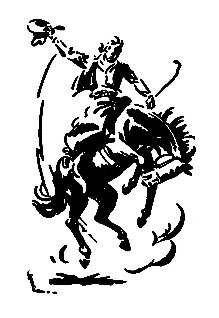 